Persona da testare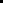 Cognome e nome___________________________________________________________Genere   □  M	-  □  FData di nascita _____________________Luogo di nascita _________________________________________________Codice Fiscale (in stampatello) _______________________________________________________________________Comune di Residenza ______________________________________________________________________________Indirizzo _________________________________________________________________________________________Recapito Telefonico _______________________________________________________________________________Indirizzo e-mail (in stampatello) ______________________________________________________________________Professione ______________________________________________________________________________________Numero conviventi ________________________________________________________________________________Nome del Medico di Medicina Generale _______________________________________________________________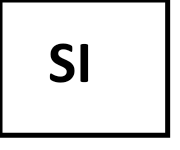 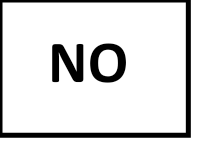 Eseguito test sierologico             con esito   Positivo  □ Negativo  □ In qualità di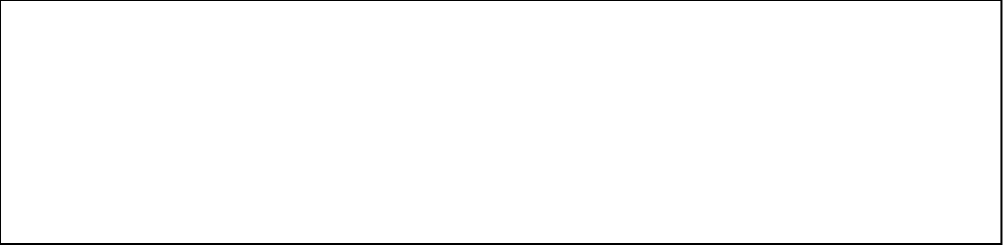       Diretto/a interessato/a                                                □Genitore o tutore legale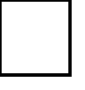 Nome e cognome _________________________________________________________________________Data di nascita _______________________ in /a________________________________________________        Curatore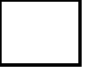 Nome e cognome _________________________________________________________________________Data di nascita _______________________in/a_________________________________________________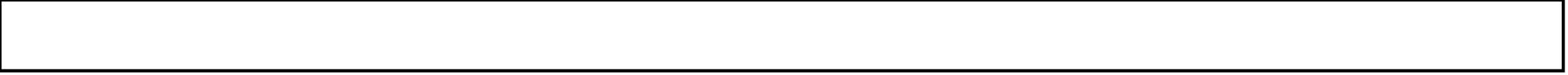       Dichiaro di aver ricevuto, letto e compreso l’informativa resa ai sensi dell’art.13 del Regolamento UE 2016/679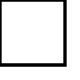  Data e Luogo_______________________________Firma: ___________________________________________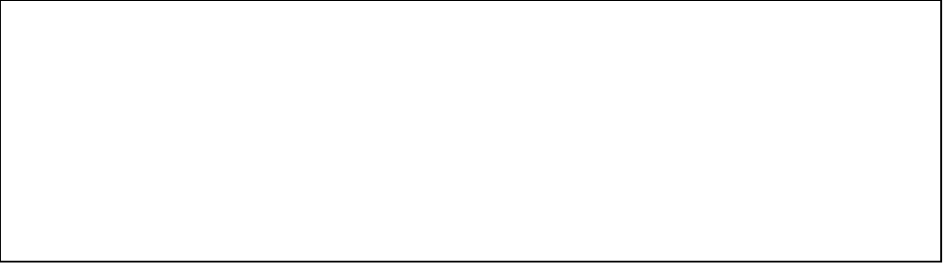       Manifesto la volontà di aderire allo screening provinciale, all’esecuzione del test antigenico e di aderire 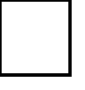 al percorso definito in caso di positività                                                                                                    Firma: _________________________________________       Esprimo il mio consenso alla comunicazione del referto tramite indirizzo di posta elettronica sopra indicato 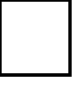 o tramite sistemi di refertazione on-line e mi obbligo a comunicare al MMG o PLS il risultato con conseguente esecuzione del test molecolare, in caso di positività.                                                                                           Firma:_________________________________________------------------------------------------------------------------------------------------------------------------------------------------------RISERVATO AL TEAM SANITARIOPostazione__________________________________Data e ora____________________________________Esito:                        NEGATIVO                         POSITIVO                                                                                     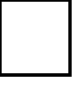 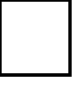 Firma operatore___________________________________